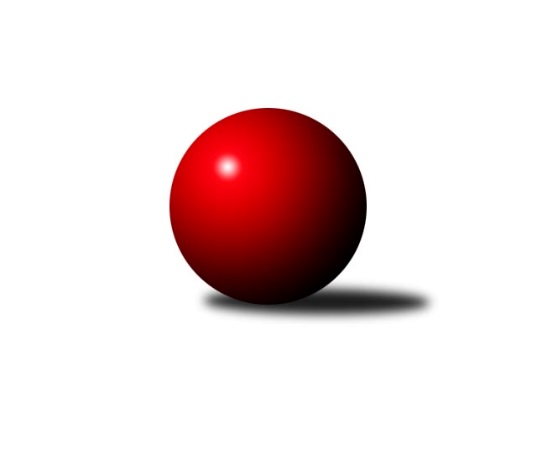 Č.7Ročník 2011/2012	24.7.2011Nejlepšího výkonu v tomto kole: 1616 dosáhlo družstvo: TJ Horní Benešov ˝D˝Meziokresní přebor-Bruntál, Opava 2011/2012Výsledky 7. kolaSouhrnný přehled výsledků:TJ Sokol Chvalíkovice ˝B˝	- TJ Jiskra Rýmařov ˝C˝		dohrávka		31.10.KK Minerva Opava ˝C˝	- TJ Horní Benešov ˝D˝		dohrávka		31.10.TJ Horní Benešov ˝F˝	- TJ Opava ˝E˝		dohrávka		31.10.RSKK Raciborz	- TJ Jiskra Rýmařov˝D˝		dohrávka		31.10.Tabulka družstev:	1.	TJ Horní Benešov ˝D˝	0	0	0	0	0 : 0 	 	 0	0	2.	TJ Horní Benešov ˝F˝	0	0	0	0	0 : 0 	 	 0	0	3.	RSKK Raciborz	0	0	0	0	0 : 0 	 	 0	0	4.	TJ Jiskra Rýmařov˝D˝	0	0	0	0	0 : 0 	 	 0	0	5.	TJ Opava ˝E˝	0	0	0	0	0 : 0 	 	 0	0	6.	TJ Kovohutě Břidličná ˝C˝	0	0	0	0	0 : 0 	 	 0	0	7.	TJ Opava ˝D˝	0	0	0	0	0 : 0 	 	 0	0	8.	KK Minerva Opava ˝C˝	0	0	0	0	0 : 0 	 	 0	0	9.	TJ Jiskra Rýmařov ˝C˝	0	0	0	0	0 : 0 	 	 0	0	10.	TJ Sokol Chvalíkovice ˝B˝	0	0	0	0	0 : 0 	 	 0	0Podrobné výsledky kola:Pořadí jednotlivců:	jméno hráče	družstvo	celkem	plné	dorážka	chyby	poměr kuž.	Maximum	1.	Zdeněk Janák 	TJ Horní Benešov ˝D˝	434.08	292.0	142.1	3.9	4/4	(453)	2.	Romana Valová 	TJ Jiskra Rýmařov ˝C˝	422.00	291.3	130.8	5.9	4/4	(461)	3.	Svatopluk Kříž 	TJ Opava ˝D˝	421.89	292.9	129.0	6.8	3/3	(454)	4.	Maciej Basista 	RSKK Raciborz	421.83	297.7	124.2	5.6	3/3	(449)	5.	Petr Kozák 	TJ Horní Benešov ˝D˝	420.50	288.1	132.4	3.3	4/4	(452)	6.	Miloslav  Petrů 	TJ Horní Benešov ˝D˝	418.33	288.9	129.4	7.4	3/4	(451)	7.	Jan Strnadel 	KK Minerva Opava ˝C˝	416.42	292.1	124.3	5.7	4/4	(436)	8.	Vladimír Kostka 	TJ Sokol Chvalíkovice ˝B˝	414.63	291.0	123.6	6.0	4/4	(429)	9.	Roman Beinhauer 	TJ Sokol Chvalíkovice ˝B˝	414.13	288.1	126.0	5.4	4/4	(451)	10.	Petr Hendrych 	TJ Opava ˝D˝	410.42	290.0	120.4	9.6	3/3	(428)	11.	Josef Klapetek 	TJ Opava ˝E˝	407.25	280.8	126.5	7.8	4/4	(442)	12.	Antonín Hendrych 	TJ Sokol Chvalíkovice ˝B˝	405.83	273.5	132.3	6.2	3/4	(450)	13.	Ota Pidima 	TJ Kovohutě Břidličná ˝C˝	404.17	283.5	120.7	7.7	3/4	(429)	14.	Pavel Přikryl 	TJ Jiskra Rýmařov˝D˝	403.92	281.2	122.8	6.7	3/3	(435)	15.	Zdeněk Kment 	TJ Horní Benešov ˝F˝	403.50	281.3	122.2	6.5	3/3	(432)	16.	Ivo Mrhal  st.	TJ Kovohutě Břidličná ˝C˝	401.67	286.5	115.2	8.3	4/4	(413)	17.	Miroslav Langer 	TJ Jiskra Rýmařov˝D˝	400.25	283.7	116.6	8.3	3/3	(463)	18.	Mariusz Gierczak 	RSKK Raciborz	397.00	281.5	115.5	9.2	3/3	(441)	19.	Marek Prusicki 	RSKK Raciborz	396.50	284.2	112.3	10.2	3/3	(407)	20.	Zdeněk Smrža 	TJ Horní Benešov ˝D˝	395.42	284.2	111.3	9.3	4/4	(441)	21.	Anna Dosedělová 	TJ Kovohutě Břidličná ˝C˝	394.33	276.1	118.2	9.4	3/4	(430)	22.	Dalibor Krejčiřík 	TJ Sokol Chvalíkovice ˝B˝	394.25	277.3	117.0	7.0	4/4	(417)	23.	Miroslava Hendrychová 	TJ Opava ˝D˝	390.83	279.3	111.5	10.3	3/3	(444)	24.	Vladislav Kobelár 	TJ Opava ˝E˝	390.63	285.6	105.0	12.9	4/4	(433)	25.	Jaroslav Zelinka 	TJ Kovohutě Břidličná ˝C˝	383.08	272.1	111.0	11.4	4/4	(411)	26.	Radek Vícha 	KK Minerva Opava ˝C˝	381.33	267.7	113.7	6.8	3/4	(406)	27.	Karel Michalka 	TJ Opava ˝E˝	378.50	268.8	109.7	12.0	3/4	(410)	28.	Petra Kysilková 	TJ Jiskra Rýmařov ˝C˝	378.38	267.4	111.0	9.6	4/4	(407)	29.	Zdeňka Habartová 	TJ Horní Benešov ˝F˝	376.89	266.7	110.2	9.2	3/3	(418)	30.	Martin Chalupa 	KK Minerva Opava ˝C˝	376.75	272.0	104.8	11.0	4/4	(394)	31.	Monika Maňurová 	TJ Jiskra Rýmařov ˝C˝	375.89	262.4	113.4	9.1	3/4	(384)	32.	Lubomír Bičík 	KK Minerva Opava ˝C˝	373.78	270.9	102.9	12.1	3/4	(403)	33.	Pavel Jašek 	TJ Opava ˝D˝	370.00	265.8	104.2	10.0	3/3	(381)	34.	Zbyněk Tesař 	TJ Horní Benešov ˝F˝	362.11	257.4	104.7	10.3	3/3	(380)	35.	Miroslav Petřek  st.	TJ Horní Benešov ˝F˝	362.11	269.7	92.4	17.0	3/3	(373)	36.	Jana Ovčačíková 	TJ Jiskra Rýmařov ˝C˝	358.00	264.7	93.3	16.3	3/4	(369)	37.	Pavel Švan 	TJ Jiskra Rýmařov˝D˝	349.67	255.9	93.8	15.4	3/3	(362)	38.	Vilibald Marker 	TJ Opava ˝E˝	344.13	260.4	83.8	15.3	4/4	(383)	39.	Magdalena Soroka 	RSKK Raciborz	336.33	246.7	89.7	16.3	3/3	(338)	40.	Luděk Albrecht 	TJ Jiskra Rýmařov˝D˝	316.33	232.7	83.7	21.0	3/3	(334)		Miroslava Paulerová 	TJ Jiskra Rýmařov ˝C˝	435.00	288.7	146.3	1.7	1/4	(454)		Milan Franer 	TJ Opava ˝E˝	428.00	297.0	131.0	3.0	1/4	(428)		František Habrman 	TJ Kovohutě Břidličná ˝C˝	418.50	290.5	128.0	9.0	2/4	(429)		Jiří Holáň 	KK Minerva Opava ˝C˝	404.00	286.5	117.5	8.0	1/4	(413)		Cezary Koczorski 	RSKK Raciborz	403.00	276.7	126.3	4.7	1/3	(405)		Tomáš Volman 	TJ Opava ˝D˝	398.00	252.0	146.0	6.0	1/3	(398)		Eva Schreiberová 	TJ Jiskra Rýmařov ˝C˝	394.00	272.5	121.5	4.0	2/4	(397)		Petr Domčík 	TJ Jiskra Rýmařov˝D˝	389.00	279.0	110.0	10.0	1/3	(415)		David Stromský 	KK Minerva Opava ˝C˝	388.00	270.0	118.0	6.0	2/4	(397)		Filip Jahn 	TJ Opava ˝D˝	374.00	275.3	98.7	15.0	1/3	(384)		Filip Morávek 	TJ Horní Benešov ˝F˝	373.00	259.0	114.0	14.0	1/3	(373)		Dariusz Jaszewski 	RSKK Raciborz	370.25	267.0	103.3	10.0	1/3	(395)		Jaromír Návrat 	TJ Jiskra Rýmařov˝D˝	366.50	265.0	101.5	8.0	1/3	(388)		Jan Chovanec 	TJ Sokol Chvalíkovice ˝B˝	363.50	252.5	111.0	9.5	2/4	(384)		Oldřich Tomečka 	KK Minerva Opava ˝C˝	360.00	264.0	96.0	15.0	1/4	(360)		Lubomír Khýr 	TJ Kovohutě Břidličná ˝C˝	330.00	235.0	95.0	14.0	1/4	(330)		Jakub Wolf 	TJ Opava ˝D˝	330.00	251.0	79.0	20.0	1/3	(330)		Jiří Novák 	TJ Opava ˝E˝	329.00	234.0	95.0	11.0	1/4	(329)		Roman Swaczyna 	TJ Horní Benešov ˝D˝	328.00	257.0	71.0	21.0	1/4	(328)Sportovně technické informace:Starty náhradníků:registrační číslo	jméno a příjmení 	datum startu 	družstvo	číslo startu
Hráči dopsaní na soupisku:registrační číslo	jméno a příjmení 	datum startu 	družstvo	Program dalšího kola:8. kolo19.9.2011	po	16:30	TJ Opava ˝D˝ - TJ Horní Benešov ˝F˝ (dohrávka z 1. kola)	19.9.2011	po	17:00	TJ Horní Benešov ˝D˝ - TJ Opava ˝E˝ (dohrávka z 1. kola)	19.9.2011	po	18:00	TJ Jiskra Rýmařov˝D˝ - TJ Kovohutě Břidličná ˝C˝ (dohrávka z 1. kola)	19.9.2011	po	18:00	RSKK Raciborz - TJ Sokol Chvalíkovice ˝B˝ (dohrávka z 1. kola)	26.9.2011	po	16:30	TJ Opava ˝E˝ - TJ Opava ˝D˝ (dohrávka z 2. kola)	26.9.2011	po	16:30	TJ Jiskra Rýmařov ˝C˝ - TJ Jiskra Rýmařov˝D˝ (dohrávka z 2. kola)	26.9.2011	po	16:30	TJ Opava ˝D˝ - TJ Kovohutě Břidličná ˝C˝ (dohrávka z 3. kola)	26.9.2011	po	17:00	TJ Kovohutě Břidličná ˝C˝ - TJ Horní Benešov ˝D˝ (dohrávka z 2. kola)	26.9.2011	po	17:00	TJ Horní Benešov ˝F˝ - KK Minerva Opava ˝C˝ (dohrávka z 2. kola)	26.9.2011	po	17:00	KK Minerva Opava ˝C˝ - TJ Opava ˝E˝ (dohrávka z 3. kola)	3.10.2011	po	17:00	TJ Horní Benešov ˝D˝ - TJ Jiskra Rýmařov ˝C˝ (dohrávka z 3. kola)	3.10.2011	po	18:00	RSKK Raciborz - TJ Horní Benešov ˝F˝ (dohrávka z 3. kola)	10.10.2011	po	16:30	TJ Opava ˝E˝ - RSKK Raciborz (dohrávka z 4. kola)	10.10.2011	po	16:30	TJ Jiskra Rýmařov ˝C˝ - TJ Opava ˝D˝ (dohrávka z 4. kola)	10.10.2011	po	17:00	TJ Horní Benešov ˝F˝ - TJ Sokol Chvalíkovice ˝B˝ (dohrávka z 4. kola)	10.10.2011	po	17:00	TJ Kovohutě Břidličná ˝C˝ - KK Minerva Opava ˝C˝ (dohrávka z 4. kola)	10.10.2011	po	18:00	TJ Jiskra Rýmařov˝D˝ - TJ Horní Benešov ˝D˝ (dohrávka z 4. kola)	17.10.2011	po	16:30	TJ Opava ˝D˝ - TJ Jiskra Rýmařov˝D˝ (dohrávka z 5. kola)	17.10.2011	po	17:00	TJ Sokol Chvalíkovice ˝B˝ - TJ Opava ˝E˝ (dohrávka z 5. kola)	17.10.2011	po	17:00	KK Minerva Opava ˝C˝ - TJ Jiskra Rýmařov ˝C˝ (dohrávka z 5. kola)	17.10.2011	po	18:00	RSKK Raciborz - TJ Kovohutě Břidličná ˝C˝ (dohrávka z 5. kola)	24.10.2011	po	16:30	TJ Jiskra Rýmařov ˝C˝ - RSKK Raciborz (dohrávka z 6. kola)	24.10.2011	po	17:00	TJ Kovohutě Břidličná ˝C˝ - TJ Sokol Chvalíkovice ˝B˝ (dohrávka z 6. kola)	24.10.2011	po	17:00	TJ Horní Benešov ˝D˝ - TJ Opava ˝D˝ (dohrávka z 6. kola)	24.10.2011	po	18:00	TJ Jiskra Rýmařov˝D˝ - KK Minerva Opava ˝C˝ (dohrávka z 6. kola)	31.10.2011	po	17:00	TJ Sokol Chvalíkovice ˝B˝ - TJ Jiskra Rýmařov ˝C˝ (dohrávka z 7. kola)	31.10.2011	po	17:00	TJ Horní Benešov ˝F˝ - TJ Opava ˝E˝ (dohrávka z 7. kola)	31.10.2011	po	17:00	KK Minerva Opava ˝C˝ - TJ Horní Benešov ˝D˝ (dohrávka z 7. kola)	31.10.2011	po	18:00	RSKK Raciborz - TJ Jiskra Rýmařov˝D˝ (dohrávka z 7. kola)	7.11.2011	po	16:30	TJ Opava ˝D˝ - KK Minerva Opava ˝C˝	7.11.2011	po	17:00	TJ Horní Benešov ˝D˝ - RSKK Raciborz	7.11.2011	po	17:00	TJ Kovohutě Břidličná ˝C˝ - TJ Horní Benešov ˝F˝	7.11.2011	po	18:00	TJ Jiskra Rýmařov˝D˝ - TJ Sokol Chvalíkovice ˝B˝	Nejlepší šestka kola - absolutněNejlepší šestka kola - absolutněNejlepší šestka kola - absolutněNejlepší šestka kola - absolutněNejlepší šestka kola - dle průměru kuželenNejlepší šestka kola - dle průměru kuželenNejlepší šestka kola - dle průměru kuželenNejlepší šestka kola - dle průměru kuželenNejlepší šestka kola - dle průměru kuželenPočetJménoNázev týmuVýkonPočetJménoNázev týmuPrůměr (%)Výkon3xMaciej BasistaRaciborz4493xMaciej BasistaRaciborz118.674493xJan StrnadelMinerva C4362xVladimír KostkaChvalíkov. B107.34155xZdeněk JanákHor.Beneš.D4342xJan StrnadelMinerva C106.754361xVladimír KostkaChvalíkov. B4154xZdeněk JanákHor.Beneš.D106.264343xJosef KlapetekTJ Opava E4142xCezary KoczorskiRaciborz105.994013xPetr KozákHor.Beneš.D4093xRoman BeinhauerChvalíkov. B104.46404